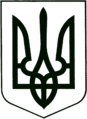 УКРАЇНА
    МОГИЛІВ-ПОДІЛЬСЬКА МІСЬКА РАДА 
   ВІННИЦЬКОЇ ОБЛАСТІ  ВИКОНАВЧИЙ КОМІТЕТ   РІШЕННЯ№88Від 16.04.2020р.                                                           м. Могилів-Подільський                   Про внесення змін до рішення виконавчого комітету                 Могилів - Подільської міської ради від 27.07.2017р. № 227      Керуючись ст.40, ч. 1 ст.52 Закону України «Про місцеве самоврядування в Україні», відповідно до Закону України «Про публічні закупівлі» від 25.12.2015р. №922 та наказу Міністерства розвитку економіки, торгівліта сільського господарства України від 30.03.2016р. №557 «Про затвердженняПримірного положення про тендерний комітет або уповноважену особу», у зв’язку із кадровими змінами та змінами у законодавстві, -                                   виконком міської ради ВИРІШИВ:Внести зміни до рішення виконавчого комітету Могилів -Подільської міської ради від 27.07.2017р. №227 «Про утворення тендерногокомітету виконавчого комітету Могилів-Подільської міської ради, затвердження його складу та затвердження Положення про тендерний комітет виконавчого комітету Могилів-Подільської міської ради» та затвердитийого склад згідно з додатком.     2.  Визнати таким, що втратило чинність рішення виконавчого комітету   Могилів-Подільської міської ради від 31.10.2019р. №310 «Про внесення змін до рішення виконавчого комітету Могилів - Подільської міської ради від 27.07.2017р. № 227».     3.  Контроль за виконанням даного рішення покласти на керуючого справами виконкому Горбатюка Р.В..            Міський голова                                                                 П. Бровко                                                                                        Додаток                                                                              до рішення виконавчого                                                                             комітету міської ради                                                                             від 16.04.2020 року №88                     Склад тендерного комітету виконавчого комітету                                  Могилів - Подільської міської радиГолова комітету:Горбатюк Руслан Володимирович                 - керуючий справами виконкому.Заступник голови комітету:                        - начальник юридичного відділу Покима Інна Олесандрівна                               апарату міської ради та виконкому.Секретар комітету:                                       Петричук Василина Володимирівна             -  провідний спеціаліст юридичного                                                                               відділу апарату міської ради та                                                                                                                         виконкому.Члени комітету:Микитин Вікторія Іванівна                             - начальник загального відділу                                                                               апарату міської ради та виконкому;Куйбіда Марія Василівна                                - начальник відділу бухгалтерського                                                                               обліку та звітності, головний                                                                               бухгалтер апарату міської ради                                                                              та виконкому;Німченко Ірина Анатоліївна                          -  начальник відділу організаційної                                                                               роботи апарату міської ради                                                                               та виконкому;Яхно Олександр Володимирович                  -  радник міського голови.Керуючий справами виконкому                                          Р. Горбатюк  